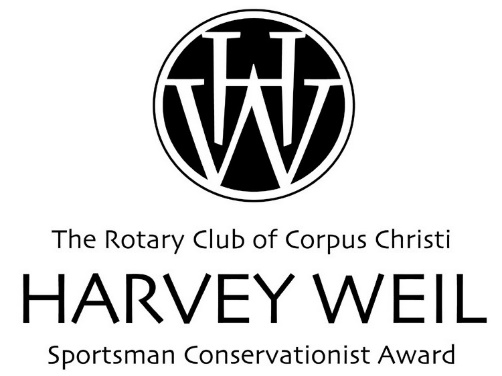 GRANT APPLICATION FORM - 2018 Grant Cycle(Please address all questions.)__________________________________________________________________Program/project contact information:	Name of Lead Investigator/Program Manager:	Name of organization:	Physical address:	Mailing address (include mail code if applicable):	Email address:		Telephone number:		Fax number:	Name of Grant Manager or Authorized Representative, if appropriate:	Email address for Grant Manager or Authorized Representative:	*Note: Grant notifications will be sent electronicallyApplicants must be classified as a 501(c)3 or its equivalent.  Provide Federal Tax ID number or IRS Letter of DeterminationProgram/project name:Implementation and conclusion dates of program/project:  Amount requested:Brief program/project summary (100 words or less)Brief history and mission statement of the grant seeking organization (150 words or less):Describe the importance or value of the research or education program and its impacts on marine and wildlife species and their habitats.  How will the work support recreational hunting and fishing, if appropriate? (150 words or less):List the goals and objectives of the program/project. (100 words or less): Describe the methods to be used in the program/project. (150 words or less):Does the program/project have the potential for application throughout the field of hunting, fishing, and/or conservation of natural resources? If so, how?  Or is it only applicable to a narrow field or locality? (100 words or less):Attach vitae or resume of Lead Investigator/ Program Manager of the program/project.Financial information:Current Organization or Department Annual Operating Budget:   $_______________b.	Total budget for this project:                                                          $_______________c.	Other funds on hand or pending for this particular project	(identify internal and external sources): .                                       $_______________How will the funds be used?  Note: Grant funds may not be used for indirect/overhead costs. (100 words or less)Should the Rotary Club of Corpus Christi Harvey Weil Sportsman Conservationist Award grant funds for this project, the undersigned agrees:To spend funds by May 1, 2019To submit an electronic grant report by June 1, 2019 including documentation of how Harvey Weil funds were used;To designate where any dissertation or thesis can be accessed by the Rotary Club of Corpus Christi, if applicable (e.g., website, publication source, etc.).To provide 2 - 3 digital images of project activities.To provide evidence of full and proper credit to The Rotary Club of Corpus Christi Harvey Weil Sportsman Conservationist Award for support of this research in all publications and other appropriate forums.	______________________________		___________________________	Signature of Lead Investigator/			Signature of Authorized Program Manager						Organization Officer or Board OfficerSubmittal Date:  _______________________________Submit completed applications by email or mail to:Lysa ChapmanRotary Club of 921 N. Chaparral, Ste. 210lysa@rotarycc.com361.886.8672